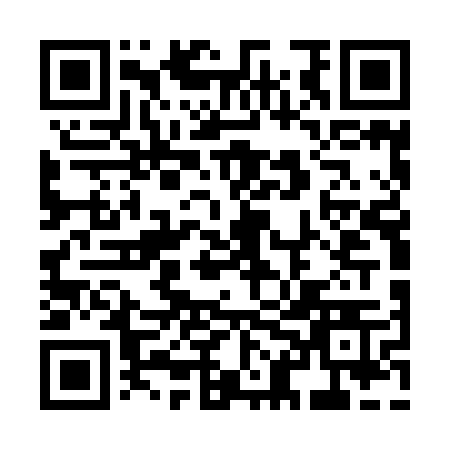 Prayer times for Aghios Ypatios, GreeceMon 1 Apr 2024 - Tue 30 Apr 2024High Latitude Method: Angle Based RulePrayer Calculation Method: Muslim World LeagueAsar Calculation Method: HanafiPrayer times provided by https://www.salahtimes.comDateDayFajrSunriseDhuhrAsrMaghribIsha1Mon5:307:021:235:527:439:112Tue5:287:011:225:537:449:123Wed5:266:591:225:547:459:134Thu5:246:581:225:547:469:145Fri5:226:561:215:557:479:166Sat5:206:541:215:567:489:177Sun5:196:531:215:567:499:188Mon5:176:511:215:577:509:199Tue5:156:501:205:587:519:2110Wed5:136:481:205:587:529:2211Thu5:116:471:205:597:539:2312Fri5:096:451:195:597:549:2413Sat5:076:441:196:007:559:2614Sun5:066:421:196:017:569:2715Mon5:046:411:196:017:579:2816Tue5:026:391:186:027:589:3017Wed5:006:381:186:037:599:3118Thu4:586:361:186:038:009:3219Fri4:566:351:186:048:029:3420Sat4:556:331:186:048:039:3521Sun4:536:321:176:058:049:3722Mon4:516:301:176:068:059:3823Tue4:496:291:176:068:069:3924Wed4:476:281:176:078:079:4125Thu4:466:261:176:078:089:4226Fri4:446:251:176:088:099:4427Sat4:426:241:166:088:109:4528Sun4:406:221:166:098:119:4629Mon4:396:211:166:108:129:4830Tue4:376:201:166:108:139:49